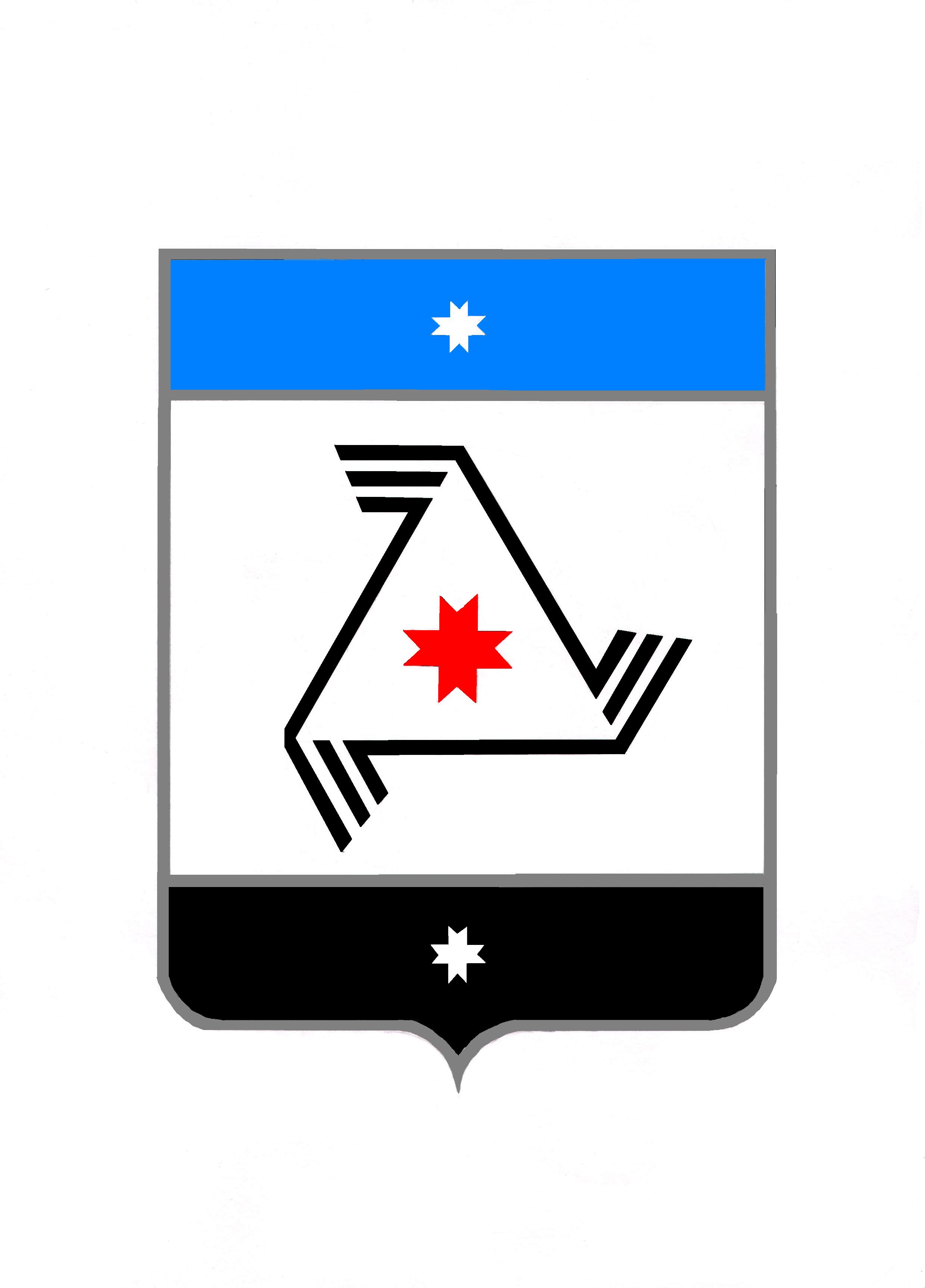 Р Е Ш Е Н И ЕСовет депутатовМуниципального образования «Балезинский район»«Балезино ёрос» муниципал кылдытэтысь  депутат КенешпроектО безвозмездной передаче из собственности муниципального образования  «Балезинский район» в собственность Удмуртской Республики объектов недвижимого имущества__________________  2017 года В соответствии с Гражданским кодексом Российской Федерации, Федеральным законом от 06.10.2003 № 131-ФЗ «Об общих принципах организации местного самоуправления в Российской Федерации», Федеральным законом от 22 августа 2004 года № 122-ФЗ «О внесении изменений в законодательные акты Российской Федерации и признании утратившими силу некоторых законодательных актов Российской Федерации в связи с принятием Федеральных законов «О внесении изменений и дополнений в Федеральный закон «Об общих принципах организации законодательных (представительных) и исполнительных органов государственной власти субъектов Российской Федерации» и «Об общих принципах организации местного самоуправления в Российской Федерации», Постановлением Правительства Российской Федерации от 13.06.2006 года № 374 «О перечне документов, необходимых для принятия решения о передаче имущества из Федеральной собственности в собственность субъекта Российской Федерации или муниципальную собственность, из собственности субъекта Российской Федерации в федеральную собственность или муниципальную собственность, из муниципальной собственности в Федеральную собственность или собственность субъекта Российской Федерации», Положением «О порядке управления и распоряжения имуществом, находящимся в собственности муниципального образования «Балезинский район», утвержденного решением Совета депутатов муниципального образования «Балезинский район» от 23 июня 2016 года № 38-283, руководствуясь Уставом муниципального образования «Балезинский район», Совет депутатов муниципального образования «Балезинский район» РЕШАЕТ:1. Передать безвозмездно из собственности муниципального образования  «Балезинский район» в собственность Удмуртской Республики следующие объекты недвижимого имущества:путепровод железобетонный, протяженностью 38,84 пог.м., кадастровый номер 18:02:000000:1742, расположенный по адресу: Удмуртская Республика, Балезинский район,  пк 1, первоначальной балансовой стоимостью 7 616 882 (семь миллионов шестьсот шестнадцать тысяч восемьсот восемьдесят два) рубля 00 копеек;автодорога (Игра-Глазов-Андрейшур)-Воегурт-Пибаньшур, протяженность ., кадастровый номер 18:02:000000:3002, расположенная по адресу: Удмуртская Республика, Балезинский район, автомобильная дорога (Игра-Глазов-Андрейшур)-Воегурт-Пибаньшур, первоначальной балансовой стоимостью 606 811 (шестьсот шесть тысяч восемьсот одиннадцать) рублей 00 копеек; автодорога (Игра-Глазов-Андрейшур)-Воегурт-Пибаньшур, протяженность ., кадастровый номер 18:02:000000:3003, расположенная по адресу: Удмуртская Республика, Балезинский район, д. Воегурт, первоначальной балансовой стоимостью 85 687 (восемьдесят пять тысяч шестьсот восемьдесят семь) рублей 00 копеек;автодорога (Игра-Глазов-Андрейшур)-Воегурт-Пибаньшур, протяженность ., кадастровый номер 18:02:000000:3005, расположенная по адресу: Удмуртская Республика, Балезинский район, с. Заречный, первоначальной балансовой стоимостью 41 419 (сорок одна тысяча четыреста девятнадцать) рублей 00 копеек;автодорога (Игра-Глазов-Андрейшур)-Воегурт-Пибаньшур, протяженность ., кадастровый номер 18:02:000000:3004, расположенная по адресу: Удмуртская Республика, Балезинский район, территория войсковой части, первоначальной балансовой стоимостью 67 173 (шестьдесят семь тысяч сто семьдесят три) рубля 00 копеек;          земельный участок с кадастровым номером 18:02:000000:2999, общей площадью 348 197 кв.м., категория земель: земли промышленности, энергетики, транспорта, связи, радиовещания, телевидения, информатики, земли для обеспечения космической деятельности, земли обороны, безопасности и земли иного специального назначения, расположенный по адресу: Удмуртская Республика, Балезинский район, автомобильная дорога (Игра-Глазов-Андрейшур)-Воегурт-Пибаньшур, кадастровой стоимостью 14 613 828 (четырнадцать миллионов шестьсот тринадцать тысяч восемьсот двадцать восемь) рублей 09 копеек;2. Утвердить Передаточный акт о безвозмездной передаче из собственности муниципального образования «Балезинский район» в собственность Удмуртской Республики объектов недвижимого имущества.3. Признать утратившим силу решение Совета депутатов муниципального образования «Балезинский район» от 17 декабря 2015 года № 33-237 «О безвозмездной передаче из собственности муниципального образования «Балезинский район» в собственность Удмуртской Республики автомобильной дороги (Игра-Глазов-Андрейшур)-Воегурт-Пибаньшур».Председатель Совета депутатовМО «Балезинский район»			                   	         	Н.В. БабинцевПроект решения вносити.о. главы Администрации                     	                	      	В.В. НекрасовСОГЛАСОВАНОЗам. главы Администрации						С.Л. ВладыкинНачальник Управленияимущественных и земельных отношений                             	А.Н. СмирновНачальник правового отдела						Г.А. КасимоваРуководитель Аппарата						А.В. Перевощиков                                                    															   УТВЕРЖДЕНРешением  Совета депутатов муниципального образования «Балезинский район»от «___»________________2017 года №__________ ПЕРЕДАТОЧНЫЙ АКТ объектов недвижимого имущества передаваемого в собственность Удмуртской Республикипо состоянию на «____»_________________2017 года                Администрация муниципального образования «Балезинский район», от имени муниципального образования «Балезинский район», в лице исполняющего обязанности Главы муниципального образования «Балезинский район» Некрасова Василия Викторовича, действующего на основании распоряжения Администрации муниципального образования «Балезинский район» от 29 марта 2017 года № 104-к, передает, исключив из состава имущества казны муниципального образования «Балезинский район», а Министерство имущественных отношений Удмуртской Республики от имени Удмуртской Республики, в лице первого заместителя министра имущественных отношений Удмуртской Республики Баталовой Анны Анатольевны, действующей на основании Положения о Министерстве имущественных отношений Удмуртской Республики, утвержденного постановлением Правительства Удмуртской Республики от 26 августа 2002 года № 728 «О Министерстве имущественных отношений Удмуртской Республики» и Доверенности от 2 марта 2017 года № 2, принимает в собственность следующее имущество:Пояснительная запискак проекту решения Совета депутатов МО «Балезинский район» «О безвозмездной передаче из собственности муниципального образования  «Балезинский район» в собственность Удмуртской Республики объектов недвижимого имущества»Ремонт и содержание дорог на территории Российской Федерации должны обеспечивать безопасность дорожного движения. Соответствие состояния дорог правилам, стандартам, техническим нормам и другим нормативным документам, относящимся к обеспечению безопасности дорожного движения, удостоверяется актами контрольных осмотров либо обследований дорог, проводимых с участием соответствующих органов исполнительной власти.Обязанность по обеспечению соответствия состояния дорог после ремонта и в процессе эксплуатации установленным правилам, стандартам, техническим нормам и другим нормативным документам возлагается на орган исполнительной власти, в ведении которого находятся дороги.В целях  обеспечения сохранности и развития автомобильных дорог, улучшения их технического состояния, содействия внедрению перспективных технологий и стандартов в области дорожной деятельности, обеспечения эффективной и добросовестной конкуренции на рынке работ и  услуг при осуществлении дорожной деятельности, улучшения инвестиционного климата в области использования автомобильных дорог и осуществления дорожной деятельности предлагается на рассмотрение сессии Совета депутатов проект решения «О безвозмездной передаче из собственности муниципального образования  «Балезинский район» в собственность Удмуртской Республики объектов недвижимого имущества».Начальник Управления имущественных  и земельных отношений 			 А.Н.  Смирнов № п/пНаименование объекта Местонахождение объекта недвижимостиИдентификационный номерВид  покрытияПротяженность, м./площадь земельного участка, кв.м.Инвентарный номер/кадастровый номерБалансовая стоимость/Кадастровая стоимость руб.Амортизация,руб.Остаточная стоимость, руб.1.Путепровод железобетонныйУдмуртская Республика, Балезинский район,  пк 138,8418:02:000000:17427 616 882,001 318 115,666 298 766,34Автодорога (Игра-Глазов-Андрейшур)-Воегурт-ПибаньшурУдмуртская Республика, Балезинский район, автомобильная дорога (Игра-Глазов-Андрейшур)-Воегурт-Пибаньшур94-204 ОП МР 021гравийное10 008,018:02:000000:3002606 811,000,00606 811,00Автодорога (Игра-Глазов-Андрейшур)-Воегурт-ПибаньшурУдмуртская Республика, Балезинский район, д.Воегурт94-204 ОП МР 021гравийное1 444,018:02:000000:300385 687,000,0085 687,00Автодорога (Игра-Глазов-Андрейшур)-Воегурт-ПибаньшурУдмуртская Республика, Балезинский район, с.Заречный94-204 ОП МР 021гравийное698,018:02:000000:300541 419,000,0041 419,00Автодорога (Игра-Глазов-Андрейшур)-Воегурт-ПибаньшурУдмуртская Республика, Балезинский район, территория войсковой части94-204 ОП МР 021гравийное1 132,018:02:000000:300467 173,000,0067 173,00Земельный участокУдмуртская Республика, Балезинский район, Автодорога (Игра-Глазов-Андрейшур)-Воегурт-Пибаньшур348197,018:02:000000:299914 613 828,09--ПЕРЕДАЛ:  ПРИНЯЛ:И.о. Главы муниципального образования «Балезинский район»   _______________ В.В. Некрасов                                                                        подпись                    Первый заместитель министраимущественных отношенийУдмуртской Республики           __________________  А.А. Боталова                                                                  подпись  Главный бухгалтер                             _______________ И.Р. Касимов                                                                        подписьГлавный бухгалтер                    __________________ Ю.Г.Трубачева                                                                    подпись  М.П.                                                        "_____" __________________ 2017 г. М.П.                                                  "_____" __________________ 2017 г.